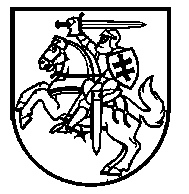 Lietuvos Respublikos VyriausybėnutarimasDĖL LIETUVOS RESPUBLIKOS VYRIAUSYBĖS 1994 M. LAPKRIČIO 18 D. NUTARIMO NR. 1156 „DĖL VALSTYBINIŲ SOCIALINIO DRAUDIMO PENSIJŲ SKYRIMO IR MOKĖJIMO NUOSTATŲ PATVIRTINIMO“ PAKEITIMO2016 m. spalio 19 d. Nr. 1040VilniusLietuvos Respublikos Vyriausybė nutaria:1. Pakeisti Valstybinių socialinio draudimo pensijų skyrimo ir mokėjimo nuostatus, patvirtintus Lietuvos Respublikos Vyriausybės . lapkričio 18 d. nutarimu Nr. 1156 „Dėl Valstybinių socialinio draudimo pensijų skyrimo ir mokėjimo nuostatų patvirtinimo“:1.1. Pakeisti 49 punktą ir jį išdėstyti taip:„49. Pripažinus asmenį nežinia kur esančiu, sutuoktinis ir vaikai turi teisę gauti našlių ar našlaičių pensiją (Pensijų įstatymo 34 straipsnis), jeigu dingęs asmuo teismo sprendimo dėl pripažinimo nežinia kur esančiu įsigaliojimo dieną, o asmenį pripažinus mirusiu – mirties dieną buvo įgijęs Pensijų įstatymo nustatytą teisę gauti valstybinę socialinio draudimo netekto darbingumo (iki 2005 m. liepos 1 d. – invalidumo) pensiją (jeigu būtų pripažintas nedarbingu arba iš dalies darbingu (iki 2005 m. liepos 1 d. – invalidu) ar senatvės pensiją (atsižvelgiant į jo amžių) arba tokią pensiją gavo. Šiais atvejais teisės gauti pensiją atsiradimo diena (Pensijų įstatymo 41 straipsnis) laikoma teismo sprendimo dėl pripažinimo nežinia kur esančiu įsigaliojimo diena, o asmenį pripažinus mirusiu – mirties diena. Jeigu įregistruojama mirtis asmens, kuris buvo pripažintas nežinia kur esančiu ir už kurį yra paskirta našlių ir (ar) našlaičių pensija, našlių ir (ar) našlaičių pensija neskiriama iš naujo, o toliau mokama paskirtoji pensija, kol baigiasi jos skyrimo terminas.“1.2. Pakeisti 58.1 papunktį ir jį išdėstyti taip:„58.1. mirties liudijimas, kai asmuo mirė, ir mirties liudijimas, išduotas iki 2016 m. gruodžio 31 d., mirties įrašo išrašas (nuorašas, kopija) arba teismo sprendimas dėl asmens pripažinimo nežinia kur esančiu. Mirus asmeniui (ne Lietuvos Respublikos piliečiui), gyvenusiam užsienio valstybėje, pateikiami šiame papunktyje nurodyti dokumentai, neatsižvelgiant į asmens mirties datą;“.1.3. Pakeisti 58.2 papunktį ir jį išdėstyti taip:„58.2. dokumentas apie asmens amžių, jeigu tai nenurodyta šių Nuostatų 58.1 papunktyje išvardytuose dokumentuose arba šių duomenų nėra Lietuvos Respublikos gyventojų registre;“.1.4. Pakeisti 58.5 papunktį ir jį išdėstyti taip:„58.5. santuokos liudijimas, pažyma apie buvusią santuoką arba santuokos sudarymo įrašo išrašas (nuorašas, kopija) su žyma, ar santuoka nebuvo nutraukta, jeigu santuoka sudaryta iki 2016 m. gruodžio 31 dienos. Jeigu santuoka su asmeniu (ne Lietuvos Respublikos piliečiu) buvo sudaryta užsienio valstybėje, pateikiami šiame papunktyje nurodyti dokumentai, neatsižvelgiant į santuokos sudarymo datą;“.1.5. Pakeisti 58.7 papunktį ir jį išdėstyti taip:„58.7. našlaičių gimimo liudijimai, kai našlaičiai gimė, ir gimimo liudijimai, išduoti iki 2016 m. gruodžio 31 dienos. Jeigu našlaičiai (ne Lietuvos Respublikos piliečiai) gimė užsienio valstybėje, pateikiami šiame papunktyje nurodyti dokumentai, neatsižvelgiant į našlaičių gimimo datas;“.1.6. Pakeisti 81 punktą ir jį išdėstyti taip:„81. Pensijos gavėją laidojusiems asmenims pateikus prašymą pagal Pensijų įstatymo 41 straipsnio 5 dalį dėl pensijos (pensijų) mirus pensijos gavėjui išmokėjimo, pensija išmokama remiantis Lietuvos Respublikos gyventojų registro duomenimis apie asmens mirtį. Jeigu duomenų apie pensijos gavėjo mirtį nėra Lietuvos Respublikos gyventojų registre, pensija išmokama kartu su prašymu pateikus medicininio mirties liudijimo originalą ar mirties liudijimo originalą, jeigu asmuo mirė ir mirties liudijimas išduotas iki 2016 m. gruodžio 31 dienos. Mirus pensijos gavėjui (ne Lietuvos Respublikos piliečiui), apie kurio mirtį nėra duomenų Lietuvos Respublikos gyventojų registre, pensija išmokama kartu su prašymu pateikus užsienio valstybių institucijų išduotą mirtį patvirtinantį dokumentą.“1.7. Pakeisti 132 punktą ir jį išdėstyti taip:„132. Motinos, pagimdžiusios ir išauginusios iki 8 metų 5 ir daugiau vaikų (Išankstinių senatvės pensijų įstatymo 3 straipsnio 2 dalis), papildomai pateikia vaikų, gimusių iki 2016 m. gruodžio 31 d., gimimo liudijimus. Iki 2016 m. gruodžio 31 d. mirus vaikui, sukakusiam 8 metus ar vyresniam, pateikiamas mirties liudijimas ir savivaldybės administracijos civilinės metrikacijos skyriaus archyvų išduotas išrašas iš vaiko gimimo įrašo. Šiame punkte nurodyti dokumentai pateikiami, jeigu duomenų apie išaugintų vaikų gimimo (mirties) faktą ir giminystės ryšį nėra Lietuvos Respublikos gyventojų registre.“1.8. Pakeisti 133.1 papunktį ir jį išdėstyti taip:„133.1. slaugyto namuose vaiko (įvaikio) gimimo liudijimą, jeigu duomenų apie vaiko (įvaikio), gimusio iki 2016 m. gruodžio 31 d., gimimo faktą ir giminystės ryšį nėra Lietuvos Respublikos gyventojų registre, – kai dėl išankstinės senatvės pensijos skyrimo kreipiasi vienas iš neįgaliojo tėvų (įtėvių);“.2. Šis nutarimas įsigalioja 2017 m. sausio 1 dieną.Ministras Pirmininkas	Algirdas ButkevičiusSocialinės apsaugos ir darbo ministrė	Algimanta Pabedinskienė